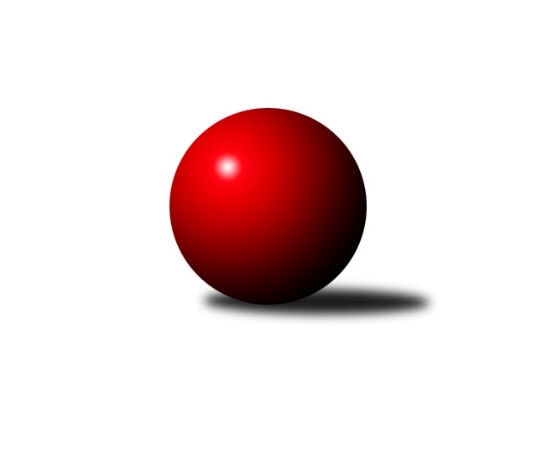 Č.13Ročník 2017/2018	9.6.2024 Východočeský přebor skupina B 2017/2018Statistika 13. kolaTabulka družstev:		družstvo	záp	výh	rem	proh	skore	sety	průměr	body	plné	dorážka	chyby	1.	SK SC Svitavy-Lány A	13	11	0	2	146 : 62 	(97.5 : 58.5)	2618	22	1792	826	31.3	2.	SK Solnice A	13	10	0	3	145 : 63 	(94.0 : 62.0)	2581	20	1780	801	34.5	3.	SKPK Hradec Králové B	13	8	1	4	130 : 78 	(88.0 : 68.0)	2541	17	1742	800	32.2	4.	SKK Náchod B	13	8	1	4	115 : 93 	(86.0 : 70.0)	2564	17	1776	788	38.8	5.	KK Vysoké Mýto B	13	8	0	5	116 : 92 	(88.0 : 68.0)	2567	16	1763	805	34.8	6.	SK Kuželky Přelouč A	13	7	0	6	108 : 100 	(72.0 : 84.0)	2561	14	1763	798	32.3	7.	SK SC Svitavy-Lány B	13	5	0	8	99 : 109 	(81.5 : 74.5)	2550	10	1763	787	38.5	8.	KK Zalabák Smiřice B	13	5	0	8	78 : 130 	(67.0 : 89.0)	2445	10	1704	740	52.9	9.	SKPK Hradec Králové A	13	4	1	8	90 : 118 	(73.0 : 83.0)	2528	9	1779	749	38.8	10.	TJ Start Rychnov n/K C	13	4	1	8	85 : 123 	(68.5 : 87.5)	2565	9	1770	795	44.1	11.	TJ Tesla Pardubice B	13	3	0	10	70 : 138 	(61.0 : 95.0)	2410	6	1701	709	57	12.	KK Dobruška B	13	3	0	10	66 : 142 	(59.5 : 96.5)	2458	6	1729	729	48.8Tabulka doma:		družstvo	záp	výh	rem	proh	skore	sety	průměr	body	maximum	minimum	1.	SK SC Svitavy-Lány A	7	7	0	0	92 : 20 	(60.5 : 23.5)	2721	14	2778	2626	2.	SK Solnice A	7	7	0	0	92 : 20 	(57.0 : 27.0)	2457	14	2483	2400	3.	SKPK Hradec Králové B	7	6	0	1	88 : 24 	(56.0 : 28.0)	2653	12	2694	2615	4.	KK Vysoké Mýto B	6	6	0	0	78 : 18 	(52.5 : 19.5)	2616	12	2681	2527	5.	SKK Náchod B	7	5	1	1	71 : 41 	(53.0 : 31.0)	2641	11	2723	2568	6.	SK Kuželky Přelouč A	7	5	0	2	70 : 42 	(42.5 : 41.5)	2579	10	2670	2517	7.	KK Zalabák Smiřice B	6	5	0	1	58 : 38 	(39.0 : 33.0)	2565	10	2617	2479	8.	SK SC Svitavy-Lány B	6	3	0	3	57 : 39 	(40.5 : 31.5)	2690	6	2736	2650	9.	SKPK Hradec Králové A	6	3	0	3	52 : 44 	(39.0 : 33.0)	2570	6	2649	2501	10.	TJ Tesla Pardubice B	6	3	0	3	50 : 46 	(39.0 : 33.0)	2469	6	2505	2420	11.	KK Dobruška B	6	3	0	3	44 : 52 	(35.0 : 37.0)	2563	6	2613	2532	12.	TJ Start Rychnov n/K C	7	2	1	4	51 : 61 	(40.5 : 43.5)	2600	5	2655	2520Tabulka venku:		družstvo	záp	výh	rem	proh	skore	sety	průměr	body	maximum	minimum	1.	SK SC Svitavy-Lány A	6	4	0	2	54 : 42 	(37.0 : 35.0)	2620	8	2735	2441	2.	SK Solnice A	6	3	0	3	53 : 43 	(37.0 : 35.0)	2602	6	2718	2518	3.	SKK Náchod B	6	3	0	3	44 : 52 	(33.0 : 39.0)	2552	6	2708	2303	4.	SKPK Hradec Králové B	6	2	1	3	42 : 54 	(32.0 : 40.0)	2549	5	2705	2390	5.	SK Kuželky Přelouč A	6	2	0	4	38 : 58 	(29.5 : 42.5)	2558	4	2754	2338	6.	TJ Start Rychnov n/K C	6	2	0	4	34 : 62 	(28.0 : 44.0)	2558	4	2671	2431	7.	SK SC Svitavy-Lány B	7	2	0	5	42 : 70 	(41.0 : 43.0)	2527	4	2703	2401	8.	KK Vysoké Mýto B	7	2	0	5	38 : 74 	(35.5 : 48.5)	2559	4	2673	2448	9.	SKPK Hradec Králové A	7	1	1	5	38 : 74 	(34.0 : 50.0)	2527	3	2640	2373	10.	KK Dobruška B	7	0	0	7	22 : 90 	(24.5 : 59.5)	2440	0	2545	2209	11.	KK Zalabák Smiřice B	7	0	0	7	20 : 92 	(28.0 : 56.0)	2427	0	2599	2278	12.	TJ Tesla Pardubice B	7	0	0	7	20 : 92 	(22.0 : 62.0)	2402	0	2553	2230Tabulka podzimní části:		družstvo	záp	výh	rem	proh	skore	sety	průměr	body	doma	venku	1.	SK SC Svitavy-Lány A	11	10	0	1	130 : 46 	(84.0 : 48.0)	2651	20 	6 	0 	0 	4 	0 	1	2.	SK Solnice A	11	9	0	2	123 : 53 	(80.0 : 52.0)	2590	18 	6 	0 	0 	3 	0 	2	3.	KK Vysoké Mýto B	11	8	0	3	107 : 69 	(77.0 : 55.0)	2597	16 	6 	0 	0 	2 	0 	3	4.	SKPK Hradec Králové B	11	7	1	3	112 : 64 	(73.0 : 59.0)	2534	15 	5 	0 	1 	2 	1 	2	5.	SKK Náchod B	11	6	1	4	93 : 83 	(70.5 : 61.5)	2565	13 	3 	1 	1 	3 	0 	3	6.	SK Kuželky Přelouč A	11	5	0	6	85 : 91 	(57.0 : 75.0)	2523	10 	4 	0 	2 	1 	0 	4	7.	SKPK Hradec Králové A	11	4	1	6	82 : 94 	(65.0 : 67.0)	2530	9 	3 	0 	2 	1 	1 	4	8.	SK SC Svitavy-Lány B	11	4	0	7	81 : 95 	(69.5 : 62.5)	2523	8 	3 	0 	2 	1 	0 	5	9.	KK Zalabák Smiřice B	11	4	0	7	64 : 112 	(58.5 : 73.5)	2444	8 	4 	0 	1 	0 	0 	6	10.	TJ Start Rychnov n/K C	11	3	1	7	71 : 105 	(57.5 : 74.5)	2568	7 	2 	1 	3 	1 	0 	4	11.	TJ Tesla Pardubice B	11	2	0	9	58 : 118 	(50.5 : 81.5)	2435	4 	2 	0 	3 	0 	0 	6	12.	KK Dobruška B	11	2	0	9	50 : 126 	(49.5 : 82.5)	2458	4 	2 	0 	3 	0 	0 	6Tabulka jarní části:		družstvo	záp	výh	rem	proh	skore	sety	průměr	body	doma	venku	1.	SK Kuželky Přelouč A	2	2	0	0	23 : 9 	(15.0 : 9.0)	2658	4 	1 	0 	0 	1 	0 	0 	2.	SKK Náchod B	2	2	0	0	22 : 10 	(15.5 : 8.5)	2638	4 	2 	0 	0 	0 	0 	0 	3.	SK Solnice A	2	1	0	1	22 : 10 	(14.0 : 10.0)	2492	2 	1 	0 	0 	0 	0 	1 	4.	SK SC Svitavy-Lány B	2	1	0	1	18 : 14 	(12.0 : 12.0)	2720	2 	0 	0 	1 	1 	0 	0 	5.	SKPK Hradec Králové B	2	1	0	1	18 : 14 	(15.0 : 9.0)	2616	2 	1 	0 	0 	0 	0 	1 	6.	SK SC Svitavy-Lány A	2	1	0	1	16 : 16 	(13.5 : 10.5)	2610	2 	1 	0 	0 	0 	0 	1 	7.	KK Dobruška B	2	1	0	1	16 : 16 	(10.0 : 14.0)	2560	2 	1 	0 	0 	0 	0 	1 	8.	TJ Start Rychnov n/K C	2	1	0	1	14 : 18 	(11.0 : 13.0)	2588	2 	0 	0 	1 	1 	0 	0 	9.	KK Zalabák Smiřice B	2	1	0	1	14 : 18 	(8.5 : 15.5)	2471	2 	1 	0 	0 	0 	0 	1 	10.	TJ Tesla Pardubice B	2	1	0	1	12 : 20 	(10.5 : 13.5)	2365	2 	1 	0 	0 	0 	0 	1 	11.	KK Vysoké Mýto B	2	0	0	2	9 : 23 	(11.0 : 13.0)	2495	0 	0 	0 	0 	0 	0 	2 	12.	SKPK Hradec Králové A	2	0	0	2	8 : 24 	(8.0 : 16.0)	2535	0 	0 	0 	1 	0 	0 	1 Zisk bodů pro družstvo:		jméno hráče	družstvo	body	zápasy	v %	dílčí body	sety	v %	1.	Jaroslav Šmejda 	TJ Start Rychnov n/K C 	24	/	13	(92%)		/		(%)	2.	Petr Víšek 	SKPK Hradec Králové B 	22	/	13	(85%)		/		(%)	3.	Rudolf Stejskal 	SK Solnice A 	20	/	13	(77%)		/		(%)	4.	Jiří Hanuš 	SK SC Svitavy-Lány A 	18	/	11	(82%)		/		(%)	5.	Ladislav Mikolášek 	SKPK Hradec Králové B 	18	/	12	(75%)		/		(%)	6.	Miloš Voleský 	SKK Náchod B 	18	/	13	(69%)		/		(%)	7.	Milan Hrubý 	SK Solnice A 	18	/	13	(69%)		/		(%)	8.	Karel Lang 	SK Kuželky Přelouč A 	17	/	11	(77%)		/		(%)	9.	Václav Perchlík st.	KK Vysoké Mýto B 	17	/	13	(65%)		/		(%)	10.	Vlastimil Krátký 	SK SC Svitavy-Lány A 	16	/	11	(73%)		/		(%)	11.	Ladislav Urbánek 	TJ Start Rychnov n/K C 	16	/	11	(73%)		/		(%)	12.	Marie Frydrychová 	KK Dobruška B 	16	/	12	(67%)		/		(%)	13.	Jakub Zelinka 	SK SC Svitavy-Lány A 	16	/	13	(62%)		/		(%)	14.	Jiří Klusák 	SK SC Svitavy-Lány B 	16	/	13	(62%)		/		(%)	15.	Zdeněk Dokoupil 	SK SC Svitavy-Lány B 	16	/	13	(62%)		/		(%)	16.	Jiří Vaníček 	SKPK Hradec Králové B 	16	/	13	(62%)		/		(%)	17.	Jakub Jirčík 	SK SC Svitavy-Lány A 	15	/	11	(68%)		/		(%)	18.	Pavel Píč 	SK Solnice A 	15	/	11	(68%)		/		(%)	19.	Tomáš Brzlínek 	KK Vysoké Mýto B 	15	/	13	(58%)		/		(%)	20.	Jiří ml. Doucha ml.	SKK Náchod B 	15	/	13	(58%)		/		(%)	21.	Gabriela Rusová 	SK SC Svitavy-Lány B 	14	/	9	(78%)		/		(%)	22.	Vladimír Gütler 	KK Dobruška B 	14	/	10	(70%)		/		(%)	23.	Jaroslav Hažva 	KK Zalabák Smiřice B 	14	/	11	(64%)		/		(%)	24.	Jan Jakube 	SK Kuželky Přelouč A 	14	/	11	(64%)		/		(%)	25.	David Stára 	SKK Náchod B 	14	/	11	(64%)		/		(%)	26.	Martin Holý 	SKPK Hradec Králové B 	14	/	12	(58%)		/		(%)	27.	Pavel Jandera 	KK Vysoké Mýto B 	14	/	12	(58%)		/		(%)	28.	Jiří Prokop 	SKPK Hradec Králové A 	14	/	12	(58%)		/		(%)	29.	Václav Balous 	SK Solnice A 	14	/	12	(58%)		/		(%)	30.	Jana Bulisová 	TJ Tesla Pardubice B 	14	/	13	(54%)		/		(%)	31.	Jaroslav Špicner 	SKK Náchod B 	13	/	9	(72%)		/		(%)	32.	Milan Novák 	SK SC Svitavy-Lány A 	13	/	11	(59%)		/		(%)	33.	Tomáš Sukdolák 	SK Kuželky Přelouč A 	13	/	11	(59%)		/		(%)	34.	Milan Novák 	TJ Tesla Pardubice B 	13	/	13	(50%)		/		(%)	35.	Petr Rus 	SK SC Svitavy-Lány A 	12	/	9	(67%)		/		(%)	36.	Leoš Bartheldi 	KK Vysoké Mýto B 	12	/	11	(55%)		/		(%)	37.	Martin Šolc 	SKPK Hradec Králové A 	12	/	11	(55%)		/		(%)	38.	Leoš Glazunov 	SKPK Hradec Králové A 	12	/	12	(50%)		/		(%)	39.	Klára Pekařová 	SK SC Svitavy-Lány A 	12	/	12	(50%)		/		(%)	40.	Pavel Klička 	SK Kuželky Přelouč A 	12	/	12	(50%)		/		(%)	41.	Luděk Sukup 	KK Zalabák Smiřice B 	12	/	13	(46%)		/		(%)	42.	Ivo Janda 	KK Dobruška B 	12	/	13	(46%)		/		(%)	43.	Emil Uherka 	SK SC Svitavy-Lány B 	10	/	8	(63%)		/		(%)	44.	Filip Ivan 	SKPK Hradec Králové B 	10	/	8	(63%)		/		(%)	45.	Lukáš Vadlejch 	SKPK Hradec Králové A 	10	/	10	(50%)		/		(%)	46.	Petr Skutil 	SKPK Hradec Králové A 	10	/	11	(45%)		/		(%)	47.	Petr Zeman 	SK Kuželky Přelouč A 	10	/	11	(45%)		/		(%)	48.	Jan Chleboun 	KK Vysoké Mýto B 	10	/	11	(45%)		/		(%)	49.	Pavel Krejčík 	TJ Start Rychnov n/K C 	10	/	12	(42%)		/		(%)	50.	Ludmila Skutilová 	SKPK Hradec Králové A 	10	/	12	(42%)		/		(%)	51.	Martina Nováková 	TJ Tesla Pardubice B 	10	/	12	(42%)		/		(%)	52.	Roman Vrabec 	KK Zalabák Smiřice B 	10	/	13	(38%)		/		(%)	53.	Jiří Bartoníček 	SK Solnice A 	8	/	4	(100%)		/		(%)	54.	Pavel Doležal 	KK Vysoké Mýto B 	8	/	4	(100%)		/		(%)	55.	Martin Nosek 	SK Solnice A 	8	/	6	(67%)		/		(%)	56.	Jiří Tesař 	SKK Náchod B 	8	/	9	(44%)		/		(%)	57.	Petr Dlouhý 	KK Vysoké Mýto B 	8	/	10	(40%)		/		(%)	58.	Karel Josef 	KK Zalabák Smiřice B 	8	/	10	(40%)		/		(%)	59.	Lubomír Šípek 	TJ Start Rychnov n/K C 	8	/	11	(36%)		/		(%)	60.	Miroslav Tomeš 	SKK Náchod B 	8	/	12	(33%)		/		(%)	61.	Josef Pardubský 	SKPK Hradec Králové B 	8	/	12	(33%)		/		(%)	62.	Petra Stránská 	TJ Tesla Pardubice B 	7	/	12	(29%)		/		(%)	63.	Pavel Nosek 	SK Solnice A 	6	/	3	(100%)		/		(%)	64.	Pavel Dymák 	SK Solnice A 	6	/	3	(100%)		/		(%)	65.	Tomáš Štol 	SK SC Svitavy-Lány B 	6	/	4	(75%)		/		(%)	66.	Jiří Hroneš 	KK Zalabák Smiřice B 	6	/	5	(60%)		/		(%)	67.	Miloš Kvapil 	SKPK Hradec Králové B 	6	/	5	(60%)		/		(%)	68.	Jaroslav Němeček 	SKPK Hradec Králové A 	6	/	8	(38%)		/		(%)	69.	Oldřich Hubáček 	TJ Tesla Pardubice B 	6	/	9	(33%)		/		(%)	70.	Tomáš Jarolím 	SK Kuželky Přelouč A 	6	/	9	(33%)		/		(%)	71.	Jiří Rus 	SK SC Svitavy-Lány B 	6	/	12	(25%)		/		(%)	72.	Jindřich Jukl 	SK SC Svitavy-Lány B 	5	/	9	(28%)		/		(%)	73.	Ivana Bartoníčková 	SK Solnice A 	4	/	3	(67%)		/		(%)	74.	Josef Širůček 	SK SC Svitavy-Lány B 	4	/	3	(67%)		/		(%)	75.	Bohuslav Trejtnar 	SKPK Hradec Králové B 	4	/	3	(67%)		/		(%)	76.	Petr Kosejk 	SK Solnice A 	4	/	4	(50%)		/		(%)	77.	Jiří Vokřál 	KK Zalabák Smiřice B 	4	/	6	(33%)		/		(%)	78.	Jiří Frinta 	KK Dobruška B 	4	/	7	(29%)		/		(%)	79.	Petr Hanuš 	SK Kuželky Přelouč A 	4	/	7	(29%)		/		(%)	80.	Josef Petera 	KK Dobruška B 	4	/	12	(17%)		/		(%)	81.	Ilona Sýkorová 	TJ Start Rychnov n/K C 	3	/	12	(13%)		/		(%)	82.	Andrea Kumštová 	SK Solnice A 	2	/	1	(100%)		/		(%)	83.	Josef Ledajaks 	KK Vysoké Mýto B 	2	/	1	(100%)		/		(%)	84.	Miloslav Vaněk 	TJ Tesla Pardubice B 	2	/	1	(100%)		/		(%)	85.	Ondřej Pecza 	KK Vysoké Mýto B 	2	/	1	(100%)		/		(%)	86.	David Sukdolák 	SK Kuželky Přelouč A 	2	/	2	(50%)		/		(%)	87.	Václav Novotný 	KK Zalabák Smiřice B 	2	/	4	(25%)		/		(%)	88.	Petr Havlík 	KK Dobruška B 	2	/	4	(25%)		/		(%)	89.	Miroslav Zeman 	SK SC Svitavy-Lány B 	2	/	5	(20%)		/		(%)	90.	Martin Matějček 	KK Zalabák Smiřice B 	2	/	5	(20%)		/		(%)	91.	Matěj Drábek 	TJ Tesla Pardubice B 	2	/	6	(17%)		/		(%)	92.	Lukáš Fanc 	KK Dobruška B 	2	/	6	(17%)		/		(%)	93.	Jaroslav Dlohoška 	SKK Náchod B 	2	/	8	(13%)		/		(%)	94.	Jan Zeman 	TJ Start Rychnov n/K C 	2	/	11	(9%)		/		(%)	95.	Daniel Majer 	SKK Náchod B 	1	/	2	(25%)		/		(%)	96.	Zdeněk Tobiška 	SK Solnice A 	0	/	1	(0%)		/		(%)	97.	Lukáš Hubáček 	TJ Tesla Pardubice B 	0	/	1	(0%)		/		(%)	98.	Jaroslav Kejzlar 	TJ Start Rychnov n/K C 	0	/	1	(0%)		/		(%)	99.	Václav Buřil 	TJ Start Rychnov n/K C 	0	/	1	(0%)		/		(%)	100.	Pavel Šido 	KK Zalabák Smiřice B 	0	/	1	(0%)		/		(%)	101.	Jan Zelinka 	SK SC Svitavy-Lány B 	0	/	1	(0%)		/		(%)	102.	Petr Šubjak 	KK Zalabák Smiřice B 	0	/	1	(0%)		/		(%)	103.	Michal Jasanský 	KK Vysoké Mýto B 	0	/	1	(0%)		/		(%)	104.	Jaroslav Polanský 	KK Vysoké Mýto B 	0	/	1	(0%)		/		(%)	105.	Jaroslav Gütler 	SKPK Hradec Králové A 	0	/	1	(0%)		/		(%)	106.	Marie Drábková 	TJ Tesla Pardubice B 	0	/	1	(0%)		/		(%)	107.	Iva Jetmarová 	SK SC Svitavy-Lány B 	0	/	1	(0%)		/		(%)	108.	Jaroslav Černý 	KK Dobruška B 	0	/	2	(0%)		/		(%)	109.	Věra Moravcová 	TJ Start Rychnov n/K C 	0	/	2	(0%)		/		(%)	110.	Vladimír Sonnevend 	SK Solnice A 	0	/	3	(0%)		/		(%)	111.	Milan Hašek 	KK Dobruška B 	0	/	4	(0%)		/		(%)	112.	Petr Brandejs 	KK Dobruška B 	0	/	5	(0%)		/		(%)	113.	Patricie Hubáčková 	TJ Tesla Pardubice B 	0	/	6	(0%)		/		(%)	114.	Markéta Novotná 	KK Zalabák Smiřice B 	0	/	7	(0%)		/		(%)Průměry na kuželnách:		kuželna	průměr	plné	dorážka	chyby	výkon na hráče	1.	Svitavy, 1-2	2655	1818	837	39.7	(442.6)	2.	Rychnov nad Kněžnou, 1-4	2605	1795	809	43.8	(434.2)	3.	SKK Nachod, 1-4	2589	1771	817	39.1	(431.5)	4.	Hradec Králové, 1-4	2581	1774	807	34.7	(430.3)	5.	Dobruška, 1-2	2576	1775	800	37.8	(429.4)	6.	Přelouč, 1-4	2558	1766	792	37.7	(426.4)	7.	Smiřice, 1-2	2539	1779	760	53.8	(423.3)	8.	Vysoké Mýto, 1-2	2523	1743	780	35.3	(420.7)	9.	Pardubice, 1-2	2476	1726	750	42.8	(412.8)	10.	Solnice, 1-2	2382	1670	712	45.1	(397.1)Nejlepší výkony na kuželnách:Svitavy, 1-2SK SC Svitavy-Lány A	2778	13. kolo	Vlastimil Krátký 	SK SC Svitavy-Lány A	501	9. koloSK SC Svitavy-Lány A	2766	7. kolo	Jakub Zelinka 	SK SC Svitavy-Lány A	499	13. koloSK Kuželky Přelouč A	2754	12. kolo	Klára Pekařová 	SK SC Svitavy-Lány A	498	13. koloSK SC Svitavy-Lány A	2754	10. kolo	Jiří ml. Doucha ml.	SKK Náchod B	497	6. koloSK SC Svitavy-Lány A	2744	5. kolo	Gabriela Rusová 	SK SC Svitavy-Lány B	491	11. koloSK SC Svitavy-Lány B	2736	12. kolo	Vlastimil Krátký 	SK SC Svitavy-Lány A	490	4. koloSK SC Svitavy-Lány A	2735	4. kolo	Jiří Klusák 	SK SC Svitavy-Lány B	487	12. koloSK SC Svitavy-Lány A	2727	9. kolo	Milan Novák 	SK SC Svitavy-Lány A	487	7. koloSK SC Svitavy-Lány B	2722	2. kolo	Vlastimil Krátký 	SK SC Svitavy-Lány A	481	5. koloSKK Náchod B	2708	6. kolo	Tomáš Sukdolák 	SK Kuželky Přelouč A	481	12. koloRychnov nad Kněžnou, 1-4SK Solnice A	2718	8. kolo	Jiří Bartoníček 	SK Solnice A	527	8. koloSK SC Svitavy-Lány B	2703	13. kolo	Jaroslav Šmejda 	TJ Start Rychnov n/K C	515	3. koloTJ Start Rychnov n/K C	2655	10. kolo	Ladislav Urbánek 	TJ Start Rychnov n/K C	490	5. koloSKPK Hradec Králové A	2640	1. kolo	Luděk Sukup 	KK Zalabák Smiřice B	483	5. koloTJ Start Rychnov n/K C	2635	13. kolo	Ladislav Urbánek 	TJ Start Rychnov n/K C	481	8. koloSKPK Hradec Králové B	2628	6. kolo	Lubomír Šípek 	TJ Start Rychnov n/K C	480	10. koloTJ Start Rychnov n/K C	2628	6. kolo	Gabriela Rusová 	SK SC Svitavy-Lány B	479	13. koloTJ Start Rychnov n/K C	2598	8. kolo	Ladislav Urbánek 	TJ Start Rychnov n/K C	478	6. koloTJ Start Rychnov n/K C	2586	5. kolo	Jaroslav Šmejda 	TJ Start Rychnov n/K C	477	8. koloTJ Start Rychnov n/K C	2579	3. kolo	Jaroslav Šmejda 	TJ Start Rychnov n/K C	471	5. koloSKK Nachod, 1-4SKK Náchod B	2723	7. kolo	Miloš Voleský 	SKK Náchod B	495	9. koloSK SC Svitavy-Lány A	2720	11. kolo	Pavel Píč 	SK Solnice A	494	12. koloSKK Náchod B	2665	9. kolo	David Stára 	SKK Náchod B	494	7. koloSKK Náchod B	2646	13. kolo	Miloš Voleský 	SKK Náchod B	492	7. koloSKK Náchod B	2634	3. kolo	Miloš Voleský 	SKK Náchod B	489	5. koloSKK Náchod B	2629	12. kolo	David Stára 	SKK Náchod B	486	12. koloSKK Náchod B	2624	11. kolo	Jaroslav Špicner 	SKK Náchod B	484	13. koloSKK Náchod B	2568	5. kolo	Vlastimil Krátký 	SK SC Svitavy-Lány A	473	11. koloSKPK Hradec Králové A	2567	5. kolo	Jiří ml. Doucha ml.	SKK Náchod B	471	13. koloTJ Start Rychnov n/K C	2541	9. kolo	Jaroslav Špicner 	SKK Náchod B	470	11. koloHradec Králové, 1-4SKPK Hradec Králové B	2705	2. kolo	Petr Víšek 	SKPK Hradec Králové B	520	1. koloSKPK Hradec Králové B	2694	5. kolo	Tomáš Sukdolák 	SK Kuželky Přelouč A	513	5. koloSKPK Hradec Králové B	2682	7. kolo	Vlastimil Krátký 	SK SC Svitavy-Lány A	503	8. koloSK Kuželky Přelouč A	2668	5. kolo	Petr Víšek 	SKPK Hradec Králové B	498	5. koloSKPK Hradec Králové B	2660	8. kolo	Petr Víšek 	SKPK Hradec Králové B	498	7. koloSKPK Hradec Králové B	2651	13. kolo	Karel Lang 	SK Kuželky Přelouč A	485	5. koloSKPK Hradec Králové A	2649	11. kolo	Martin Šolc 	SKPK Hradec Králové A	481	9. koloSKPK Hradec Králové B	2644	1. kolo	Jiří Vaníček 	SKPK Hradec Králové B	478	8. koloSKPK Hradec Králové B	2627	3. kolo	Jiří ml. Doucha ml.	SKK Náchod B	475	10. koloSKPK Hradec Králové A	2624	2. kolo	Leoš Glazunov 	SKPK Hradec Králové A	475	2. koloDobruška, 1-2KK Vysoké Mýto B	2673	9. kolo	Petr Dlouhý 	KK Vysoké Mýto B	476	9. koloTJ Start Rychnov n/K C	2671	11. kolo	Jiří Frinta 	KK Dobruška B	471	11. koloSK SC Svitavy-Lány A	2634	2. kolo	Ladislav Urbánek 	TJ Start Rychnov n/K C	471	11. koloKK Dobruška B	2613	11. kolo	Jan Chleboun 	KK Vysoké Mýto B	467	9. koloKK Dobruška B	2593	12. kolo	Jan Zeman 	TJ Start Rychnov n/K C	465	11. koloSKPK Hradec Králové B	2580	12. kolo	Jaroslav Černý 	KK Dobruška B	464	11. koloKK Dobruška B	2554	2. kolo	Václav Perchlík st.	KK Vysoké Mýto B	463	9. koloKK Dobruška B	2545	4. kolo	Ivo Janda 	KK Dobruška B	460	12. koloKK Dobruška B	2543	9. kolo	Miroslav Tomeš 	SKK Náchod B	459	4. koloKK Dobruška B	2532	7. kolo	Petr Víšek 	SKPK Hradec Králové B	459	12. koloPřelouč, 1-4SK Kuželky Přelouč A	2670	10. kolo	Emil Uherka 	SK SC Svitavy-Lány B	471	1. koloSK SC Svitavy-Lány A	2637	6. kolo	Petr Zeman 	SK Kuželky Přelouč A	462	10. koloSK Kuželky Přelouč A	2621	8. kolo	Karel Lang 	SK Kuželky Přelouč A	459	3. koloSK Kuželky Přelouč A	2585	4. kolo	Vlastimil Krátký 	SK SC Svitavy-Lány A	459	6. koloSK SC Svitavy-Lány B	2581	1. kolo	Zdeněk Dokoupil 	SK SC Svitavy-Lány B	458	1. koloSK Kuželky Přelouč A	2576	3. kolo	Jiří ml. Doucha ml.	SKK Náchod B	458	8. koloSK Kuželky Přelouč A	2562	13. kolo	Karel Lang 	SK Kuželky Přelouč A	458	8. koloSKK Náchod B	2542	8. kolo	Marie Frydrychová 	KK Dobruška B	457	10. koloKK Vysoké Mýto B	2541	13. kolo	Karel Lang 	SK Kuželky Přelouč A	457	10. koloKK Dobruška B	2523	10. kolo	Tomáš Brzlínek 	KK Vysoké Mýto B	457	13. koloSmiřice, 1-2SKK Náchod B	2634	2. kolo	Jaroslav Hažva 	KK Zalabák Smiřice B	511	2. koloKK Zalabák Smiřice B	2617	2. kolo	Jiří Vokřál 	KK Zalabák Smiřice B	485	10. koloKK Zalabák Smiřice B	2596	4. kolo	Jaroslav Hažva 	KK Zalabák Smiřice B	475	6. koloKK Zalabák Smiřice B	2588	6. kolo	Jaroslav Špicner 	SKK Náchod B	473	2. koloKK Zalabák Smiřice B	2568	8. kolo	Lukáš Vadlejch 	SKPK Hradec Králové A	472	8. koloSKPK Hradec Králové A	2558	8. kolo	Jiří Vokřál 	KK Zalabák Smiřice B	469	2. koloKK Zalabák Smiřice B	2542	10. kolo	Jiří Hroneš 	KK Zalabák Smiřice B	468	12. koloSK SC Svitavy-Lány B	2497	10. kolo	Jaroslav Hažva 	KK Zalabák Smiřice B	465	8. koloKK Zalabák Smiřice B	2479	12. kolo	Jaroslav Hažva 	KK Zalabák Smiřice B	464	10. koloTJ Tesla Pardubice B	2478	4. kolo	Luděk Sukup 	KK Zalabák Smiřice B	455	2. koloVysoké Mýto, 1-2KK Vysoké Mýto B	2681	8. kolo	Tomáš Brzlínek 	KK Vysoké Mýto B	480	4. koloKK Vysoké Mýto B	2658	6. kolo	Pavel Jandera 	KK Vysoké Mýto B	475	6. koloKK Vysoké Mýto B	2637	4. kolo	Pavel Jandera 	KK Vysoké Mýto B	472	8. koloKK Vysoké Mýto B	2625	1. kolo	Leoš Bartheldi 	KK Vysoké Mýto B	469	4. koloKK Vysoké Mýto B	2565	2. kolo	Milan Hrubý 	SK Solnice A	463	6. koloSK Kuželky Přelouč A	2528	2. kolo	Tomáš Brzlínek 	KK Vysoké Mýto B	459	8. koloKK Vysoké Mýto B	2527	10. kolo	Tomáš Brzlínek 	KK Vysoké Mýto B	458	6. koloSK Solnice A	2518	6. kolo	Václav Novotný 	KK Zalabák Smiřice B	457	1. koloSKPK Hradec Králové B	2484	4. kolo	Pavel Doležal 	KK Vysoké Mýto B	456	1. koloKK Zalabák Smiřice B	2384	1. kolo	Václav Perchlík st.	KK Vysoké Mýto B	455	8. koloPardubice, 1-2SK Solnice A	2560	2. kolo	Martin Nosek 	SK Solnice A	450	2. koloSK Kuželky Přelouč A	2541	9. kolo	Pavel Píč 	SK Solnice A	450	2. koloTJ Tesla Pardubice B	2505	11. kolo	Martin Holý 	SKPK Hradec Králové B	449	11. koloSKPK Hradec Králové B	2505	11. kolo	Václav Balous 	SK Solnice A	447	2. koloTJ Tesla Pardubice B	2500	12. kolo	Jana Bulisová 	TJ Tesla Pardubice B	447	2. koloTJ Tesla Pardubice B	2479	7. kolo	Petra Stránská 	TJ Tesla Pardubice B	447	9. koloTJ Tesla Pardubice B	2473	9. kolo	Marie Frydrychová 	KK Dobruška B	446	5. koloSK SC Svitavy-Lány A	2441	12. kolo	Jana Bulisová 	TJ Tesla Pardubice B	446	11. koloTJ Tesla Pardubice B	2439	5. kolo	Jan Jakube 	SK Kuželky Přelouč A	444	9. koloKK Dobruška B	2437	5. kolo	Milan Novák 	TJ Tesla Pardubice B	441	11. koloSolnice, 1-2SK Solnice A	2483	11. kolo	Václav Balous 	SK Solnice A	448	3. koloSK Solnice A	2469	1. kolo	Milan Hrubý 	SK Solnice A	435	1. koloSK Solnice A	2464	7. kolo	Jiří Bartoníček 	SK Solnice A	432	11. koloSK Solnice A	2462	5. kolo	Jiří Bartoníček 	SK Solnice A	431	7. koloSK Solnice A	2460	3. kolo	Jiří Bartoníček 	SK Solnice A	429	1. koloSK Solnice A	2458	13. kolo	Rudolf Stejskal 	SK Solnice A	428	11. koloSK SC Svitavy-Lány B	2401	5. kolo	Pavel Dymák 	SK Solnice A	428	5. koloSK Solnice A	2400	9. kolo	Pavel Píč 	SK Solnice A	426	13. koloSKPK Hradec Králové B	2390	9. kolo	Pavel Píč 	SK Solnice A	426	3. koloSK Kuželky Přelouč A	2338	7. kolo	Pavel Dymák 	SK Solnice A	426	7. koloČetnost výsledků:	8.0 : 8.0	2x	7.0 : 9.0	1x	6.0 : 10.0	8x	5.0 : 11.0	1x	4.0 : 12.0	9x	2.0 : 14.0	2x	16.0 : 0.0	5x	14.0 : 2.0	15x	13.0 : 3.0	3x	12.0 : 4.0	18x	11.0 : 5.0	2x	10.0 : 6.0	12x